Australian Capital TerritoryPublic Health (Restricted Activities – Gatherings, Business or Undertakings) Emergency Direction 2020 (No 12)Notifiable Instrument NI2020-666made under thePublic Health Act 1997, s 120 (Emergency actions and directions)Name of instrumentThis instrument is the Public Health (Restricted Activities – Gatherings, Business or Undertakings) Emergency Direction 2020 (No 12).CommencementThis instrument commences at 3:00pm on 9 October 2020.Public Health Emergency DirectionI, Dr Kerryn Coleman, Chief Health Officer, consider it necessary or desirable to alleviate the emergency declared under the Public Health (Emergency) Declaration 2020 (No 1) [NI2020-153] (the declared emergency) on 16 March 2020, to give the directions as set out in this instrument. DurationThis Direction is in force for the period ending on the day the declared emergency (as extended or further extended) ends, unless it is earlier revoked.Revocation This instrument revokes the Public Health (Restricted Activities – Gatherings, Business or Undertakings) Emergency Direction 2020 (No 11) [NI2020-660].Dr Kerryn ColemanChief Health Officer9 October 2020 Public Health Emergency DirectionPublic Health Act 1997Made under the Public Health Act 1997, 
section 120 (Emergency actions and directions)I, Dr Kerryn Coleman, Chief Health Officer, consider it necessary or desirable to alleviate the emergency declared under the Public Health (Emergency) Declaration 2020 (No 1) [NI2020-153] (the declared emergency) on 16 March 2020, to give the directions as set out below. The purpose of these directions is to restrict non-essential gatherings and the operation of non-essential businesses and undertakings in order to limit the spread of coronavirus disease 2019 (COVID-19), caused by the novel coronavirus SARS-CoV-2. In making these directions I have had regard to relevant human rights and I am satisfied that the limitations imposed as a result of these Directions are both demonstrably justifiable in a free and democratic society and necessary to protect the ACT community from the serious public health risk posed by COVID-19.PART 1 — NON-ESSENTIAL GATHERING, BUSINESS OR UNDERTAKINGDirectionsOutdoor areasA person must not organise or attend a gathering that exceeds 1 person per 2 square metres or 200 people per usable outdoor space (whichever is the lesser). Paragraph 1 does not apply to a gathering to which paragraphs 3, 4 or 6 apply. Non-residential premisesA person who is the occupier of non-residential premises in the Australian Capital Territory must take reasonable steps to not allow or organise a gathering that exceeds:25 people across the whole premises; orthe sum of:1 person per 2 square metres per usable outdoor space up to 200 people, and1 person per 4 square metres per usable indoor space up to 200 people,whichever is the greater.A person must not attend a gathering in non-residential premises that exceeds:25 people across the whole premises; orthe sum of:1 person per 2 square metres per usable outdoor space up to 200 people, and1 person per 4 square metres per usable indoor space up to 200 people,whichever is the greater.Paragraphs 3 and 4 do not apply to a gathering to which paragraph 6 applies.Non-essential business or undertakingA person who owns, controls or operates a non-essential business or undertaking described in Column 1 of an item in Attachment A must:comply with the requirements in Column 2 of the item; andsubject to existing occupancy and licensing requirements under other laws, not allow a gathering in the premises that exceeds the occupancy limits listed in Column 3 of the item, where:a worker does not count towards the occupancy limit; andif the occupancy limit is expressed in terms of a maximum amount of tickets, each ticketed attendee counts towards the occupancy limit and the performers or participants in the event do not require tickets and do not count towards the occupancy limit; andnot temporarily divide any usable indoor space or usable outdoor space for the purposes of calculating usable space; anddevelop and adhere to a COVID-19 Safety Plan, and produce the plan when requested by an authorised person; anddisplay a sign specifying the maximum occupancy under this Direction of that business; andfor contact tracing purposes, ask that each person who attends the business or undertaking record their attendance at the business or premises by either:using the Check In CBR app; orproviding a first name and contact phone number, and if provided, keep a record of those details, together with the date and time at which the person attended and produce the record if requested by an authorised person.A person must not operate a nightclub under a nightclub licence within the meaning of the Liquor Act 2010.ExemptionThe Chief Health Officer may, in writing and subject to any conditions that the Chief Health Officer considers necessary, exempt a person from this Direction on compassionate or other grounds that the Chief Health Officer considers reasonable and appropriate.Note: For considerations about what is reasonable and appropriate in relation to the delivery of events, see the COVID Safe Event Protocol, available at www.covid19.act.gov.au. PART 2 — MATTERS RELEVANT TO THESE DIRECTIONSEnforcement If a person fails to comply with any of the directions in this Direction, an authorised person may then direct the person to do such things as are reasonably necessary to comply with this Direction including, upon request, to produce proof of identification to the authorised person. If a person fails to comply with any of the directions in this Direction, then the authorised person may take all reasonable steps to enforce compliance with this Direction pursuant to section 121 of Public Health Act 1997.GuidanceRisk mitigation guidance is provided at Attachment B to this Direction. This guidance relates to all situations in which people are gathered together, whether included or excluded from the definition of gathering. It also relates to all businesses and undertakings, whether included or excluded from the definition of non-essential business or undertaking.GatheringsThe definition of gathering in paragraph 19 sets out the kinds of gatherings that are not subject to restriction under this direction.DefinitionsFor the purposes of this Direction:Authorised person means an authorised person under section 121 of the Public Health Act 1997.Betting agency means a TAB or KENO agency either in a stand-alone venue or within a licensed venue.Casino has the same meaning as in the Casino Control Act 2006.Check In CBR app means the app developed by ACT Health for contact tracing purposes which, when used by a person, provides ACT Health with details of their attendance at a non-essential businesses or undertaking.Note: The information provided is stored for 28 days before being deleted, and is only used in accordance with ACT Health’s privacy policy.COVID-19 Safety Plan means a plan: in writing that addresses how the business or undertaking will manage its operations to minimise the risks posed to any person by COVID-19 because of the operation of the business or undertaking; anddeveloped with regard to published guidance material endorsed by the Chief Health Officer.  End of year event means a school graduation, formal, or end of year ceremony, concert or assembly.Gathering, except where otherwise provided in this Direction, means a group of 2 or more people occupying a single usable indoor space or usable outdoor space at the same time, but does not include a gathering: at an airport that is necessary for the normal business of the airport; orin relation to public transportation, including in public transport vehicles or at public transportation facilities such as stations, platforms and stops; orfor the purposes of or related to private transportation; orat a medical or health service facility that is necessary for the normal business of the facility; orin relation to providing support or care to a person with a disability; orfor emergency services purposes; orfor law enforcement purposes; orat a disability or aged care facility that is necessary for the normal business of the facility; orat a correctional centre, place of detention under the Children and Young People Act 2008 or other place of custody; orat a court or tribunal; orat the Australian Capital Territory Legislative Assembly or Commonwealth Parliament for the purpose of its normal operations; orat a food market, supermarket, grocery store, retail store, or shopping centre that is necessary for the normal business of those premises; orto attend at a restaurant or café to collect or deliver takeaway meals and beverages and where social distancing of 1 person per 4 square metres is observed; orat an office building, workplace factory or construction site (or any other workplace that is not excluded from operation by Part 2 of this Direction), that is necessary for the normal operation of those premises; orat a school, university, educational institution or childcare facility that is necessary for the normal business of the facility; orat a hotel or motel that is necessary for the normal operation of accommodation services.For paragraph 19(o), a school event that involves members of the community in addition to staff and students is not necessary for the normal business of the facility unless:the event is an end of year event; andis operated in accordance with published guidance material endorsed by the Chief Health Officer.Hydrotherapy pool means a heated swimming pool (heated to 33 to 36 degrees Celsius) for use by people receiving hydrotherapy, who use the pool to undergo that therapy either on their own or with assistance from another person. Indoor space means an area, room or premises that is, or are, substantially enclosed by a roof and walls (of permanent solid construction and stretching from floor to ceiling), regardless of whether the roof or walls or any part of them are open or closed. Non-essential business or undertaking means a business or undertaking described in Column 1 of an item in Attachment A, whether operated on a for-profit or not-for-profit basis or purely as a private social activity.Non-residential premises has the same meaning as premises in the Public Health Act 1997 but does not include residential premises.On licence premises means premises in relation to which any of the following licences is held under the Liquor Act 2010:an on licence subclass (other than a nightclub licence);a general licence;a club licence;a special licence. Organised sporting activity means sporting activities arranged through peak sporting organisations, community clubs, commercial providers or individual activities, and includes dance classes and training, but does not include dance performance or professional sport.Outdoor space means a space that is not an indoor space or a part of residential premises. Place of worship means a building or place used for the purpose of religious worship by a congregation or religious group, whether or not the building or place is also used for counselling, social events, instruction or religious training.Sign means information displayed adjacent to or in close proximity to an entrance that is clearly visible to a member of the public.Usable for an indoor space or outdoor space means the space that people can freely move around in, but not including the following areas:stages and similar areas;restrooms, changerooms and similar areas;areas occupied by fixtures, fittings, and displays; andstaff only areas and areas that are closed off or not being used.Worker means an individual who carries out work in relation to a business or undertaking, whether for reward or otherwise, under an arrangement with the person conducting the business or undertaking, and includes an employee, independent contractor, outworker, person doing a work experience placement, volunteer, and an official for an organised sporting activity.NoteAny requirement in this Direction to keep a record or where a record is provided pursuant to these directions, of name, contact phone number, and date and time of visit, requires the record to be kept for 28 days.If there is any inconsistency between this Direction and any of the directions specified below, this Direction is inoperative to the extent of any inconsistency: the Public Health (Self-Isolation) Emergency Direction 2020 (No 4) [NI2020-662]; the Public Health (COVID-19 Interstate Travellers) Emergency Direction 2020 (No 2) [NI2020-661]; andthe Public Health (Returned Travellers) Emergency Direction 2020 (No 8) [NI2020-663]. ………………………………………Dr Kerryn ColemanChief Health Officer 9 October 2020Penalties	Section 120 (4) of the Public Health Act 1997 provides:A person must not, without reasonable excuse, fail to comply with a direction under this section.Maximum Penalty: In the case of a natural person, $8,000 (50 penalty units).In the case of a body corporate, $40,500 (50 penalty units).In the case of a utility that is a body corporate, $1,620,000 (2000 penalty units).ATTACHMENT A – Requirements, Including Occupancy Limits, for Non-Essential Businesses or Undertakings
(see paragraphs 6(a) and 6(b) of this direction)Note 1: Part 1 paragraph 6 imposes requirements for all non-essential businesses or undertakings for safety plans, signs, and contact tracing measures, which apply unless otherwise noted.Note 2: Part 1 paragraph 6(b) governs when workers or other participants count towards the limits in Column 3 of this attachment.ATTACHMENT B – Risk Mitigation Guidance This Direction should be read in conjunction with the guidance material prepared by the Chief Health Officer, including the COVID Safe Event Protocol and guidance material about how to prepare a COVID-19 Safety Plan, which are available at www.covid19.act.gov.au.It is suggested that, as far as reasonably practicable, the following risk mitigation measures be applied to gatherings of 2 people or more: In a given occupied space, there be a density of no more than 1 person per 4 square metres for a usable indoor space or 1 person per 2 square metres for a usable outdoor space, and in any event no more than 200 people in any usable space, and this should take into account objects and items that may impact the total free space; Hand hygiene products and suitable waste receptacles should be available, to allow for frequent cleaning and waste disposal;Promote physical distancing of at least 1.5 metres between people, and physical contact should be avoided wherever possible, taking reasonable steps to require this when patrons are queuing outside a venue;The occupancy allowance should be displayed at the entrance of each venue or space;The recommendations for unwell individuals to isolate at home and not attend published by the Commonwealth Department of Health should be promoted and displayed prominently so that they can be seen and read easily by a person at or near an entrance to the indoor space; For settings where there is ongoing movement and an increased number of interactions between people (for example food markets) and an individual’s attendance is not in the course of their employment at the place, an individual’s attendance should be less than 2 hours duration; Buffets and self-service for food, beverages, and condiments should not be provided; andWhere activities involve the use of equipment, that equipment should be regularly cleaned and, where practicable, not be shared by people other than members of the same household. Column 1
Business or undertakingColumn 2
Other requirements Column 3
Occupancy limit1a business that supplies liquor for consumption on on licence premises, whether or not it also supplies food; ora hotel to the extent it supplies food or beverages for consumption on its premises, whether or not the premises are on licence premises, but not including any part of the hotel constituted by a bottle shop, accommodation provision, function facilities, takeaway meals or a meal delivery service; ora restaurant, café or canteen, whether or not its premises are on licence premises, but not including:the extent to which it provides takeaway meals or a meal delivery service; ora café or canteen at a hospital; ora café or canteen at a residential aged care facility; ora café or canteen at a school; ora café or canteen at a correctional centre; ora café or canteen at a community sporting facility; ora military café or canteen; ora café or canteen that provides food or drink to those experiencing homelessness;except to the extent it is unreasonable or impracticable, customers remain seated;Examples of unreasonable or impracticable: entering and exiting the premises, ordering and paying for food or beverages, using the restrooms, playing a game of pool, operating a jukebox machine.the operator’s choice of:25 people across the whole premises; orfor premises with a total usable space of 101 square metres or more, 50 people across the whole premises; orthe sum of:1 person per 2 square metres per usable outdoor space up to 200 people; and1 person per 4 square metres per usable indoor space up to 200 people2a food courtexcept to the extent it is unreasonable or impracticable, customers remain seated; andExamples of unreasonable or impracticable: entering and exiting the premises, ordering and paying for food or beverages, using the restrooms, playing a game of pool, operating a jukebox machine.the business that provides the tables and chairs in the food court is responsible for the actions outlined under Part 1, paragraphs 6(d) and 6(f);1 person per 4 square metres per usable indoor space up to 200 people3a gym, health club, fitness centre, wellness centre; ora centre providing yoga, barre or spin classes; ora bootcamp or personal trainer;The greater of:25 people across the whole premises; orif staffed, 1 person per 4 square metres per usable outdoor space or usable indoor space up to 200 people4an organised sporting activity, except where the activity is described in Item 11; ora swimming pool, but not to the extent that it is being used as a hydrotherapy pool;the sum of:1 person per 2 square metres per usable outdoor space up to 200 people, and1 person per 4 square metres per usable indoor space up to 200 peoplea community centre or facility, or a youth centre or facility; oran event at a conference or convention venue; oran indoor or outdoor play centre, or an indoor arcade or amusement centre; ormusical rehearsals, including for choirs, bands and orchestras, except where the rehearsal is taking place in a venue described in another item; ora gaming or gambling venue, a casino or a betting agency; ora hairdresser or barber; ora nail salon; ora tattoo or body modification studio; ora place that provides beauty therapy, tanning or waxing services; ora day spa or place that provides massage services, steam-based services (including saunas, steam rooms, steam cabinets and bathhouses); ora strip club, brothel or escort agency; oran auction house; ora real estate auction, display home or open home;Note: If the venue is being used for the supply of liquor, service of a meal, an organised sporting activity, or another function/activity addressed separately in this Direction, the provisions relevant to those activities also need to be complied with.the greater of:25 people across the whole premises; orthe sum of:1 person per 2 square metres per usable outdoor space up to 200 people; and1 person per 4 square metres per usable indoor space up to 200 peoplea place of worship, including for a religious ceremony, but not including for a wedding or a funeralthe requirements under Part 1 paragraph 6 are subject to the following modifications:Part 1 paragraph 6(d) only applies to gatherings of more than 25 people; andPart 1 paragraph 6(f) does not apply, but it must provide a visitor book in which attendees can enter their first name, contact phone number, and date and time of visit if they choose;the greater of:25 people across the whole premises; orthe sum of:1 person per 2 square metres per usable outdoor space up to 200 people; and1 person per 4 square metres per usable indoor space up to 200 peoplea wedding; ora funeral; ora gathering following a wedding or funeral, such as a reception or a wake (however described)Note: If the gathering takes place at a venue being used for the supply of liquor, service of a meal, or another function/activity addressed separately in this Direction, the provisions relevant to those activities also need to be complied with.1 person per 4 square metres per usable outdoor space or usable indoor space up to 200 peoplea gallery, museum, national institution or historic site; oran outdoor amusement park or attraction; ora libraryNote: If the venue is being used for the supply of liquor, service of a meal, or another function/activity addressed separately in this Direction, the provisions relevant to those activities also need to be complied with.1 person per 2 square metres per usable outdoor space, and1 person per 4 square metres per usable indoor spacea cinema or movie theatreit is ticketed and attendees remain seated50% of seating capacity, up to 200 tickets, in each cinema or theatrean open-air drive-in cinema200 vehicles and 200 people per usable outdoor spacean event performance in any location, including a concert venue, theatre, arena or auditorium, but not including GIO Stadium or Manuka Oval; oran organised sporting activity in an outdoor venue that is enclosed and has permanent tiered stadiumsit is ticketed and attendees remain seated50% of seating capacity, up to 1000 ticketsan event at GIO Stadium or Manuka Ovalit is ticketed and attendees remain seated50% of seating capacityAccessibilityAccessibilityIf you have difficulty reading a standard printed document and would like an alternative format, please phone 13 22 81. If you have difficulty reading a standard printed document and would like an alternative format, please phone 13 22 81. 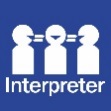 If English is not your first language and you need the Translating and Interpreting Service (TIS), 
please call 13 14 50.For further accessibility information, visit: www.health.act.gov.au/accessibilitywww.health.act.gov.au | Phone: 132281 www.health.act.gov.au | Phone: 132281 © Australian Capital Territory, Canberra October 2020© Australian Capital Territory, Canberra October 2020